         ROMÂNIA                 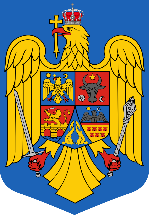 COLEGIUL PREFECTURALORDINE DE ZIȘedința Colegiului Prefecturaldin data de 25 APRILIE 2023, ora 10001.  Activitatea Agenției de Plăți și Intervenție pentru Agricultură – Centrul Județean la nivelul anului 2022 și finalizarea Campaniei de preluare cereri aferentă anului 2023Prezintă dl. Popica Marius - director executiv Agenția de Plăți și Intervenție pentru Agricultură – Centrul Județean Covasna2. Situația controalelor efectuate de Direcția Sanitară Veterinară și pentru Siguranța Alimentelor Covasna în preajma sărbătorilor pascale;Prezintă: dl. Orsi Csaba director executiv Direcția Sanitară Veterinară și pentru Siguranța Alimentelor Covasna3. Diverse.Punctul 1RAPORT DE ACTIVITATE AL AGENTIEI DE PLATI SI INTERVENTIE PENTRU AGRICULTURApentru anul  2022CENTRUL JUDEȚEAN COVASNA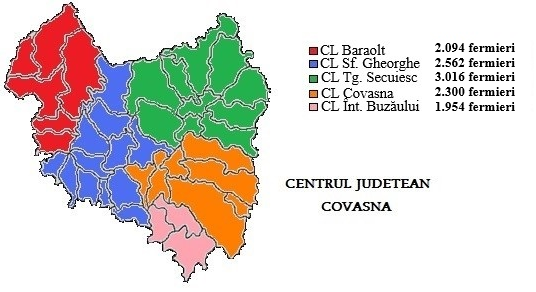 STRUCTURA  APIA Organigramanumărul angajaților în cadrul APIA – funcționari publici, personal contractual – GRAFICvarsta angajaților in cadrul APIA (categorii de varsta) – GRAFICstructura personalului pe profesii – GRAFICPREGATIREA PERSONALULUI IN ANUL 2022RESURSE MATERIALE (laptop, calculatoare,  masini, sedii, echipamente de control pe teren, etc) CJ Covasna are în dotare  29 laptopuri, 119 calculatoare, 22 imprimante, multifuncționale și copiatoare, 2 scannere, 15 autoturisme, 22 aparate GPS,                5 rulete.Menționăm că resursele materiale de birotică au fost suplimentate prin încheierea de contracte de custodie si acte aditionale cu SC ECOCART HOLDING SRL, prin care s-au predat spre folosinta gratuită la APIA - CJ Covasna un număr de 30 imprimante, 38 multifuncționale și 6 copiatoare A3 laser. În ceea ce priveste situația sediilor în care își desfasoara activitatea angajatii APIA – CJ Covasna, menționăm că in cursul anului 2022, Centrul Local Covasna si-a schimbat sediul, prin incheierea unui contract de inchiriere cu COOPERATIVA AGRICOLA TRADITIONAL CARPATIC COVASNABUGETUL INTERN AL AGENTIEI SI BUGETUL ALOCAT PENTRU GESTIONAREA FONDURILOR COMUNITARE ȘI NAȚIONALEÎn cursul anului  2022 au fost întocmite în termenele stabilite toate situațiile financiare solicitate de APIA Central: propuneri de buget, necesar de cheltuieli materiale și de personal, execuții bugetare, ș.a.Angajamentele legale și angajamentele de plată (ordonanțarea plății) au fost efectuate  cu respectarea prevederilor Ordinului ministrului finanțelor publice nr. 1792/2002;	În cursul anului 2022 au fost efectuate plăți în valoare de 28.157.459,96 lei, cu încadrarea în creditele deschise și bugetul repartizat centrului județean în calitate de ordonator terțiar de credite.Toate operațiunile economico-financiare efectuate pe parcursul exercițiului bugetar în cadrul centrului judetean au fost înregistrate în sistem informatic, cronologic și sistematic, în conturi analitice și sintetice, în baza documentelor justificative care furnizează toate informațiile prevăzute de normele legale în vigoare.Atât situațiile  financiare lunare cât și cele trimestriale și anuale – bilanț, cont de execuție bugetară, anexe, au fost întocmite în conformitate cu principiile continuității activității, permanenței metodelor, prudenței, independenței exercițiului, evaluării separate a elementelor de activ și de pasiv, și depuse în termen la Direcția Economică din cadrul Agenției precum si in Sistemul National de Raportarea al Ministerului de Finante.2. Activitatea de achiziții, administrativ, parc autoAu fost întocmite în termenele stabilite toate situațiile solicitate respectiv programul anual al achizițiilor publice, de bunuri, servicii și lucrări necesare bunei funcționări a centrului județean, planul anul de investiții, situații ale spațiilor sau alte dotări logistice.Au fost elaborate documentațiile de atribuire / notele justificative precum și toate celelalte documente prevăzute în reglementările naționale privind achizițiile publice, pentru toate achizițiile derulate in cadrul centrului județean.Activitatea de resurse umaneAu fost transmise în termen la APIA Central toate situațiile solicitate: planul de ocupare al funcțiilor publice, planul de formare, planul anual de monitorizare a situațiilor privind conflicte de interese și incompatibilitate, situația personalului care va promova în cursul anului, situații privind personalul angajat, posturile vacante și temporar vacante, instruirile efectuate în cursul lunii, anexa 6,7 și 8 împreună cu raportul trimestrial privind evitarea conflictelor de interese și incompatibilitate, state nominale de personal, informări. Responsabilul cu resurse umane din cadrul instituției a întocmit în termenele prevăzute raportările solicitate pe portalul de management al funcțiilor publice din siteul  ANFP-ului.Au fost întocmite la termen decizii de modificare tranșe de vechime, promovare în grad profesional, încetare activitate, reluare activitate sau angajare, transformare posturi( în urma modificării structurii centrului județean), delegare.În cursul anului 2022 și-au încetat activitatea prin pensionare 2 funcționari publici, s-au demarat procedurile legale și s-au organizat și susținut doua concursuri, unul pentru ocuparea postului de executie vacant. A fost ocupat un post prin promovare în funcție de conducere, iar 3 functionari publici au promovat în gradul profesional imediat superior celui deținut. În anul 2022 am avut 4 funcționari publici cărora li s-a încetat perioada de stagiu și s-au încadrat în gradul profesional imediat superior celui deținut.La începutul anului 2022 a fost întocmit inventarul posturilor sensibile cheie. În acest sens au fost monitorizate posturile semestrial, conform manualului de procedură. Prin monitorizarea posturilor sensibile se gestioneaza și activitatea centrului județean prin verificarea periodică a respectării principiului “celor 4 ochi” a încărcării fiecărui salariat precum și a eficienței rezolvării problemelor cu încadrarea în termenele impuse de forul tutelar. Responsabilul cu resurse umane a gestionat activitatea de depunere a declarațiilor de avere și interese ale funcționarilor publici din cadrul institutiei, acestea fiind înregistrate în ordine cronologică în platforma DAI.La modificarea raporturilor de serviciu, responsabilul cu resurse umane solicită completarea declarațiilor privind evitarea conflictului de interese și incompatibilitate, înregistrează declarațiile în registre speciale și le arhivează în dosarele profesionale ale funcționarilor publici.La începutul fiecarui an, responsabilul cu resurse umane monitorizează activitatea de evaluare a funcționarilor publici din cadrul institutiei, pune la dispoziție formularele, acordă consultanță, arhivează evaluarile în dosare profesionale.Totodată la toate modificările raporturilor de serviciu se solicită Aparatului Central avizul documentației privind acordarea majorării de 35% conform HG nr. 29/2018.În concluzie, activitatea de gestiune a resurselor umane a respectat cerințele impuse de regulamentele europene, respectiv Anexa I – Mediul intern (B), Standardele privind resursele umane din Regulamentul  (CE) nr. 885/2006 de stabilire a normelor de aplicare a Regulamentului (CE) nr. 1290/2005 în ceea ce privește autorizarea agențiilor de plăți și a altor entități precum și lichidarea conturilor FEGA și FEADR.Activitatea de Recuperare DebiteÎn cadrul SERDRU sunt gestionate un total de 13.753 dosare de debit, având o valoare de 15.912.904,58, sumă recuperată în procent de 88,03% la finele anului rămănând de recuperat suma 1.901.695,66 lei, ceea ce face ca Centrul Județean Covasna să se încadreze în media pe țară din punct de vedere al eficienței în recuperarea debitelor.În cursul anului 2022 au fost întocmite, înregistrate, transmise debitorilor și gestionate 646 procese verbale de constatare a neregulilor și de stabilire a creanțelor bugetare, prin care s-au individualizat și stabilit creanțe bugetare în sumă totală de 2.008.115,20 lei. În cursul lunii Decembrie 2022, au fost înregistrate manual in Registrul Predebitorilor, respectiv Registrul Debitorilor 16 decizii de recuperare partială / totală a ajutorului de stat aprobat prin microgranturi acordate din fonduri externe nerambursabile.În anul 2022 s-au transmis catre ANAF 15 dosare în vederea începerii executării silite pentru creanțe principale și creante accesorii.Sistemul IT al APIA COVASNASistemul IT al A.P.I.A. - C.J. Covasna este elementul esențial prin care se operează practic, în timp real și conform standardelor naționale și ale UE, gestionarea datelor necesare pentru absorbția de fonduri europene și naționale.Activitatea pe linie de IT este aceea de a asigura o foarte bună exploatare și funcționare a Sistemului Informatic APIA, astfel încât activitatea desfașurată de întreg personalul APIA să fie optimă, să se respecte termenele prevăzute în Manualele de Proceduri specifice fiecărui sector și să nu se înregistreze întârzieri.În cadrul Centrului județean APIA Covasna s-au creat condiții pentru ca fiecare angajat APIA să lucreze pe propriul calculator.Din punct hardware structura sistemului IT – APIA Covasna cuprinde:   -1 rețea de tip LAN la nivelul C.J. Covasna  	- 5 rețele tip  LAN  Întorsura Buzăului, Covasna, Târgu Secuiesc, Baraolt, Sfântu Gheorghe.În acest fel, echipamentele din dotare sunt conectate la rețeaua de transmisie de date de tip Intranet (VPN) ce asigură transmisia în mod securizat a datelor  prin colaborarea cu STS.Dotarea cu echipamente ITLa cele de mai sus se adaugă 30 imprimante A4 , 35 multifuncționale A4 și 6 copiatoare A3 luate în custodie la firma SC ECOCART HOLDING SRL și 3 scanere.Sistemul IT – rețeaua de comunicațiiRețeaua de calculatoare deținută de APIA Covasna – Centrul Județean și cele 5 Centre locale arondate este asigurată de către două bucle de comunicație pentru fiecare locație, conform tabelului de mai jos, fiind astfel realizată eficiența permanentă a transmisiei. Securitatea liniei de comunicație este asigurată de S.T.S și la nivel local se aplică de către toți angajații procedurile prevăzute în SIAPIA.Securitatea informațieiSe asigură prin aplicarea de către toți angajații și colaboratorii terți a procedurilor de mai jos:- Planul de Securitate Informatică pentru APIA;- Politica de securitate;- Manual strategie IT;Periodic se țin module de conștientizare a problemelor ridicate în acest sens  pentru ca angajații să aplice în mod actualizat toate regulile menționate mai sus.Aplicații gestionate de sistemul IT:SERVICIUL AUTORIZARE PLĂȚI ȘI CENTRE LOCALEStructura organizatorică și de funcționare a Centrului Judetean APIA Covasna impune ca acest serviciu să aibă o colaborare permanentă cu centrele locale: Centrul Local Întorsura Buzăului, Centrul Local Covasna, Centrul Local Târgu Secuiesc, Centrul Local Baraolt și Centrul Local Sfântu Gheorghe.Scheme de sprijin gestionate de sistemul IT:	1. Schemele de plăți directe, ca mecanisme de susținere a producătorilor agricoli, care se aplică în agricultură în perioada 2015 – 2023:- schema de plată unică pe suprafață- plata redistributivă;- plata pentru practici agricole benefice pentru climă și mediu;- plata pentru tinerii fermieri;- schema de sprijin cuplat;- schema simplificată pentru micii fermieri	2. Ajutoarele naționale tranzitorii – ANT se acordă în domeniul vegetal și zootehnic în limita prevederilor bugetare anuale alocate Ministerului Agriculturii și Dezvoltării Rurale. 	3. Măsurile compensatorii de dezvoltare rurală aplicabile pe terenuri agricole:  	   - pentru angajamente care încep în anul 2015: 	Măsura 13 - Plăți pentru zone care se confruntă cu constrângeri naturale sau alte constrângeri specifice;   	Măsura 10 - Agro-mediu și climă;	Măsura 11 - Agricultura ecologică;     - pentru angajamentele aflate în desfășurare din anii anteriori Măsura 214 - Plăți de agro-mediu 4. Schemele de plată pentru animale.Principale fluxuri de prelucrare pentru cereri de sprijin:	- introducere, operare și verificare cereri în Registrul Fermierilor	- introducere, operare și verificare SAPS	- primul control administrativ în sistem	- eșantionare pentru supracontrol	- efectuarea celui de al doilea control administrativ  	- modulul de autorizare plăți reprezentat de:generare tranșe și liste de platăverificare plățiautorizare la plată se face la centrele locale în limita de cel mult 30.000 euroautorizarea la plata a cererilor cu valoare cuprinsă între 30.000 –  500.000 euro se face la centrul județeanArhivarea dosarelor SAPS Campania 2019 și 2021;Transmiterea listelor de plata avans și plata finală SAPS Campania 2022 către APIA CENTRAL;Autorizare la plată a fermierilor pentru Campaniile 2015 - 2021Autorizare la plata finală a fermierilor pentru Campaniile 2022Soluționarea cazurilor de plăți necuvenite pentru campaniile anterioare, întocmirea notelor de fundamentare și  proceselor verbale pentru campaniile anterioare Instruirea tuturor angajaților implicați în primirea cererilor - Campania 2022Pregătirea pentru începerea Campaniei SAPS 2022 (programare și informare fermieri)Informatii referitoare la IPA – ON LINE:   Toate cererile SAPS 2022 au fost depuse in aplicatia IPA-ON LINEÎntâlnirea cu fermierii implicați în controlul de teledetecție Campania 2022 pentru clarificarea erorilor apărute în urma interpretării rezultatelor de către firma contractoare GaussRezolvarea inconsistențelor, supradeclarărilor și suprapunerilor din IPA online;Etapa de follow-up din cadrul controlului prin teledetecție, adică acțiunea de aducere la cunoștință fermierilor, a rezultatelor etapei de fotointerpretare, precum și clarificările aduse de către fermieri. În Campania 2022, în județul Covasna au fost selectați la controlul prin teledetecție un nr. de 487 fermieri;	Situația adeverințelor de credit SAPS aferente Campaniei 2022, eliberate de către APIA Covasna: 		- din  FEGA: 263 ADEVERINTE		- din FEADR: 222 ADEVERINTEPlata finală la data de 30.12.2022:	Compartimentul IT-LPISScopul LPIS este acela de a sprijini procesul de identificare și de control al parcelelor agricole declarate de către fermieri în cadrul blocurilor fizice. LPIS reprezintă suportul pentru controalele administrative și pe teren.Cele mai importante funcții ale LPIS sunt: Suport pentru declarațiile făcute de fermieri (formulare pre-imprimate, acces online la aplicație); Suport pentru realizarea controalelor administrative și pentru soluționarea/ documentarea neconcordanțelor; Suport pentru efectuarea analizei de risc și pentru definirea eșantionului de control pe teren, și a eșantionului de control prin teledetecție (CwRS); Suport pentru controalele pe teren (inclusiv CwRS) și pentru o serie de controale încrucișate de conformitate. Procesul de actualizare LPIS constă în: - Scopul LPIS este acela de a sprijini procesul de identificare și de control al parcelelor agricole declarate de către fermieri în cadrul blocurilor fizice. LPIS reprezintă suportul pentru controalele administrative și pe teren.Cele mai importante funcții ale LPIS sunt: Suport pentru declarațiile făcute de fermieri (formulare pre-imprimate, acces online la aplicație); Suport pentru realizarea controalelor administrative și pentru soluționarea/ documentarea neconcordanțelor; Suport pentru efectuarea analizei de risc și pentru definirea eșantionului de control pe teren, și a eșantionului de control prin teledetecție (CwRS); Suport pentru controalele pe teren (inclusiv CwRS) și pentru o serie de controale încrucișate de conformitate. Procesul de actualizare LPIS constă în: - identificarea neconcordanțelor dintre situația din teren și detaliile de pe ortofotoplan, cauzate de: 1. modificări din teren, ulterioare datei preluării ortofotoimaginii; 2. erori de fotointerpretare și/sau digitizare; 3. erori cauzate de prelucrarea defectuoasă a imaginilor ortofoto; - verificarea datelor din cererile de plată cu datele de referință din baza de date LPIS; - verificarea supradeclarărilor rezultate și identificarea cauzelor posibile ale acestora; - verificarea, după caz, a digitizării blocurilor fizice; - modificarea atributelor referitoare la categoria de folosință a blocului fizic în cazul neconcordanțelor dintre declarația de suprafață și baza de date LPIS (de exemplu în cazul în care fermierul exploatează o parcelă agricolă identificată într-un poligon care conform bazei de date LPIS are categorie de folosință neagricolă); - digitizarea suprafețelor eligibile în cadrul poligoanelor neagricole existente în baza de date LPIS depistate în urma identificării parcelelor de către fermieri; - separarea terenului agricol de zona construită în cadrul blocurilor fizice (TIP_OBIECT) SA; - reconfigurarea blocurilor fizice în urma rezultatelor controlului clasic pe teren și prin teledetecție; - reconfigurarea blocurilor fizice din cadrul poligoanelor (TIP_OBIECT) XX, cu lipsă imagine, pe baza măsurătorilor GPS. -gestionarea erorii LPIS 0090;- stabilirea stratului de referință al LPIS pentru anul următor; - instruirea personalului pentru aplicarea procedurilor privind crearea și întreținerea LPIS. În vederea actualizării bazei de date LPIS pentru anul 2022, responsabilul cu actualizarea LPIS a efectuat începând cu luna ianuarie editarea blocurilor fizice respinse de validatorul din cadrul serviciului LPIS – APIA  Central, blocuri fizice care au fost alocate pe baza imaginilor de teledetectie VHRAG      19114    STEFAN CEL MARE      5 blocuriAG      16739    IZVORU                           8 blocuriHR      83981    CIUCSANGEORGIU     30 blocuriMM    109005   STRAMTURA               43 blocuriDe asemenea au mai fost verificate-editate un nr de 1292  blocuri fizice  alocate pe baza imaginilor de teledetecție VHR pe localitatea STRAMTURA  jud. MM, SIRUTA - 109005În decursul lunii februarie personalul din cadrul compartimentului LPIS a participat la instruirea privind Politica anti-mita, precum și la instruirile cu privire la primirea cererilor unice de plată pentru campania 2022 În legătură cu scoaterea din circuitul agricol a unor suprafețe de teren agricol – în luna februarie s-au transmis datele  primite de la DADR COVASNA, către Serviciul LPIS – APIA CENTRAL, pentru a fi implementate în aplicațiile LPIS – GIS și IPA-online.În perioada 01.03.2022 - 14.06.2022 s-au primit, și centralizat un nr. de 241 anexe 17a și b.În urma anexelor 17 a și b emise de către centrele locale și centrul județean APIA Covasna,  s-au primit din partea  Serviciului LPIS/direcția IT /APIA CENTRAL un nr. de 168 note de control pe teren.Au fost exportate de IPA-online și LPIS GIS, parcelele digitizate, blocurile fizice aferente, iar împreună cu notele de control și anexele 17a și b primite, au fost înmânate către serviciul Control pe teren în vederea efectuării controlului pe teren.După efectuarea controlului pe teren și primirea raportului de control, de la serviciul control pe teren al APIA CJ COVASNA, au fost încărcate în aplicația LPIS – GIS măsurătorile și fotografiile efectuate, urmând ca acestea să fie postate pe ftp . Tot în această perioadă s-a transmis prin e-mail la fiecare responsabil de dosar, rezultatul anexei 17a sau b.Începând cu data de 07.11.2022 s-a început activitatea de verificare și editare a blocurilor fizice alocate, pe baza imaginilor de teledetecție VHR. Astfel  în decursul lunii noiembrie au fost verificate și editate blocuri fizice conform tabelului  de mai jos:În luna decembrie 2022 - activitatea desfășurată în cadrul compartimentului LPIS, a constat în activități de verificare, editare a blocurilor fizice alocate, pe baza imaginilor de teledetecție VHR, precum și pe baza ortofotoplanurilor noi achiziționate în anul 2022, în localitățile de mai jos	 Conform deciziei primite, de a face parte din comisia de analiza a contestațiilor depuse de către fermieri pentru controlul prin teledetecție aferent campaniei 2021, am participat la analizarea contestațiilor depuse.Obiective pentru anul 2022:Finalizarea plăților regulare pentru campania 2021 și finalizarea 100% a diferențelor neautorizate pe campaniile 2015 - 2021;Finalizarea plății avansului pe 2022 până la 30.11.2022 și începutul plății regulare pentru cererile aferente anului 2022;Pregătirea și informarea angajaților APIA în timp util în legătură cu, modalitatea de acordare a subvențiilor, preluarea și gestionarea cererilor în noile condiții; Creșterea gradului de absorbție a fondurilor europene pentru agricultură;Finalizarea corectă și la termen a atribuțiilor de serviciu;ACTIVITĂȚI  LEGATE DE CONTROLUL PE TEREN               Serviciul Control pe Teren din cadrul Agenției de Plăți și Intervenție în Agricultură – Centrul Județean Covasna cuprinde un număr de 11 funcționari publici din care 1 funcționar public de conducere și 10 de execuție, fiind direct subordonat directorului executiv adjunct.În cursul anului 2022 funcționarii Serviciului Control pe Teren și-au desfășurat activitatea în conformitate cu prevederile Legii nr.188/1999 cu modificările și completările ulterioare, cu Regulamentul Intern precum și sub incidenta Ghidului pentru inspectorii care realizează controlul pe teren și instrucțiunilor aferente acestuia comunicate ulterior de către APIA Central sub forma unor Note de serviciu sau Instrucțiuni.Pe tot parcursul anului 2022 în cadrul Serviciului Control pe Teren - Centrul Judetean APIA Covasna  nu au fost înregistrate sesizări sau autosesizări de la funcționarii publici aflați în situații de conflict de interese cu privire la încălcarea legislației privind cazurile de interese și incompatibilitate.Serviciul Control pe Teren din cadrul Agenției de Plăți si Intervenție in Agricultura – Centrul Judetean Covasna in cursul anului 2022 a desfășurat activități specifice de control pe teren precum si activități delegate conform Notelor de serviciu primite de la superiorii ierarhici.In perioada ianuarie – decembrie 2022 s-au efectuat deplasări în teren după cum urmează : rezolvarea a 187 de rapoarte aferente anexei 17b in teren si 8 rapoarte aferente anexei 17a;la sesizarea ISU s-au efectuat 79 deplasări în teren aferente acțiunii de monitorizare a modului de respectare de către fermieri a bunelor condiții agricole și de mediu referitoare la arderea miriștilor și a resturilor vegetale pe teren arabil și a arderilor pajiștilor permanente pe baza protocolului de colaborare, implicând un număr de 132 de fermieri;  deplasări în teren pentru verificarea respectării eligibilității terenului și a normelor de ecocondiionalitate  precum și a cerințelor de agromediu pentru un număr de 36 fermieri selectați în eșantionul de control ecocondiționalitate parțial, conform eșantionului transmis de către APIA Central, totalizând 274 de parcele cu o suprafața totală de 294,82 ha;deplasări în teren pentru verificarea respectării eligibilității terenului și a normelor de ecocondiționalitate  precum și a cerințelor de agromediu pentru un număr de 451 fermieri selectați în eșantionul de control clasic pe teren conform eșantionului transmis de către APIA Central fiind supuse verificării   o suprafață de 14069,35 ha;deplasări în teren pentru verificarea respectării eligibilității terenului și a normelor de ecocondiționalitate  precum și a cerințelor de agromediu pentru un număr de 1458 fermieri selectați în eșantionul de control prin teledetecție, conform eșantionului transmis de către APIA Central;verificarea respectării eligibilității terenului și a normelor de ecocondiționalitate precum și a cerințelor MĂSURII 15  - „Servicii de silvomediu, servicii climatice și conservarea pădurilor”,   SUBMĂSURA 15.1  „Plăți pentru angajamente de silvomediu”,  PNDR 2014 – 2020 la un număr de un fermier selectat în eșantionul de control, conform eșantionului transmis de către APIA Central;deplasări în teren pentru verificarea respectării Programului de susținere a producției de cartof de consum pentru anul 2022, pentru 1039 fermieri, având 3.455 de parcele;totalul parcelelor verificate pe teren a fost de 7.766;deplasări în teren pentru verificarea a 10 ferme dispersate provenite din registratura altor centre;verificarea GAEC 4 respectiv ,, Acoperirea cu vegetație sau resturi vegetale pe timpul iernii se verifică în perioada noiembrie – decembrie pe toate parcelele de teren arabil ale fermei, până la realizarea procentului de 20%,  inclusiv pe parcelele cu suprafața mai mică de 0,3 ha, si pe parcelele nesolicitate la plata- cu cod Tan”   la un număr de 244 de ferme;deplasări în teren pentru verificarea a 3 fermieri in urma unor reclamații;prelevarea de puncte necesare pregătirilor controlului prin teledetecție;rezolvarea contestațiilor în urma controlului prin teledetectie, controlându-se 12 de fermieri si un total de 21 de parcele.ACTIVITĂȚI DESFĂȘURATE DE SERVICIUL MĂSURI SPECIFICEI.FEGAVersiune elaborată în urma aprobării Hotărârii de  Guvern nr. 339/din 30.04.2020 privind  aprobarea Programului național apicol pentru perioada 2020 -2022 , a normelor de aplicare, precum și a valorii sprijinului financiarnumăr de cereri depuse: 33număr cereri  autorizate: 33valoarea aprobata:  258521,05  leivaloarea achitata cu încadrare in plafonului alocat:  154544,31 leiAchitat 20222.  Acordarea  ajutorului financiar FEGA in cadrul programului pentru scoli al României  număr de cereri depuse: 2număr cereri  autorizate: 2valoarea aprobata: 2488851.81   leivaloarea achitata cu încadrare in plafonul alocat: 1800233,93 leiAchitat 2022Hotărârea Guvernului nr.1053/2022  privind acordarea unor ajutoare excepționale producătorilor agricoli, crescători din sectoarele suin și avicolSuinenumăr de cereri depuse: 2număr cereri  autorizate: 2valoarea aprobata: 620,932.16 lei /125,468.72 eurovaloarea achitata cu încadrare in plafonul alocat: 620,932.16 lei/ 125,468.72 euro( in procent de 91.5495%)Achitat 2022Avicolnumăr de cereri depuse: 1număr cereri  autorizate: 1valoarea aprobata: 69,738.35 lei/ 14,091.68 eurovaloarea achitata cu încadrare in plafonul alocat: 69,738.35 lei/ 14,091.68 euro(121,37626%)Achitat 20224. Hotărârea nr. 1032/2022 privind acordarea unor ajutoare excepționale producătorilor agricoli din sectorul vegetal  număr de cereri depuse: 85număr cereri  autorizate: 85valoarea aprobata: 78452,50  lei/ 15852,11 eurovaloarea achitata cu încadrare in plafonul alocat: 78452,50  lei/ 15852,11 euroAchitat 2022SUBVENTII DE LA  BUGETUL DE STAT Hotărârea 207 din 9 martie 2011 pentru aprobarea Normelor metodologice privind modul de acordare a ajutorului de stat pentru ameliorarea raselor de animale număr de cereri depuse : 9+3+3=16 cererinumăr cereri autorizate: 16 cererivaloarea aprobata: 970100,97 lei + 531855,50 lei + 538055,23 lei = 2040011,70 leiAchitat 2022LEGE Nr. 247/2005 privind reforma în domeniile proprietății și justiției, precum și unele măsuri adiacente- renta viageranumăr de vize anuala aplicata: 294anexe de modificare date: 98valoare autorizata: 366710,76 lei/74528,64 euroAchitat 20223. Hotărârea Guvernului nr. 1174/2014,  privind instituirea unei scheme de ajutor de stat pentru reducerea accizei la motorina utilizată în agricultură cu modificările și completările ulterioare număr cerere inițiale depuse: 555 aferent  anului 2022număr cereri de plata: 1199valoarea aprobata: 3731278 leivaloarea achitata cu încadrare in bugetul alocat: 3731278 lei4. OUG nr. 51/ 2022 privind instituirea unei scheme de ajutor de stat pentru susținerea activității crescătorilor din sectorul bovine, suine și avicol în contextul crizei economice generate de pandemia COVID-19Suinenumăr cereri  autorizate: 3 (1 cerere respinsa)valoarea aprobata: 1009864,57   leivaloarea achitata cu încadrare in plafonul alocat: 1009864,57  leiAchitat 2022Avicolnumăr cereri  autorizate: 1valoarea aprobata: 16823,24   leivaloarea achitata cu încadrare in plafonul alocat: 16823,24  leiAchitat 2022Bovinenumăr cereri  autorizate: 1924/35811 de bovinevaloarea aprobata: 4541909,13 leivaloarea achitata cu încadrare in plafonul alocat: 4541909,13 leiAchitat 2022III. Masuri delegate din FEADR1. Măsura 14 – plăți in favoarea bunăstării animalelor – pachetul b) – păsărinumăr de cereri depusa: 1valoarea sprijinului: 16829,56 euronumăr de cereri autorizata pe 2021:1valoarea sprijinului autorizata: 54768,81 lei/11250 euro2. Măsura 14 – plăți in favoarea bunăstării animalelor – pachetul a) – porcinumăr de cereri depuse: 3 cereri număr de cereri autorizata pe 2021: 4valoarea sprijinului autorizata: 1638496,52 lei/336564,41 euronumăr de cereri depusa in curs de autorizare pe 2022: 3 in valoare de 338638,22 euro 3. Schema de ajutor de stat ”Servicii de silvomediu, servicii climatice și conservarea pădurilor” reprezintă instrumentul tehnic de implementare a submăsurii 15.1 ”Plăți pentru angajamente de silvo-mediu” finanțată prin PNDR 2014 - 2022număr de cereri autorizata pe 2021: 39valoarea sprijinului autorizat : 4412647.77 lei/906404.84 euronumăr de cereri de sprijin depuse:41valoarea sprijinului solicitat pe 2022:946746,24 euroIV. Scheme de plăți in agricultura in perioada 2021-2022 conform OMARD 45/201Gestionate: 737 de cereri pe zootehnie aferent anului 2021Preluate si gestionate: 699 de cereri pe zootehnie aferent anului 2022II. FEADRPROIECTUL ”MICROGRANTURI ÎN DOMENIUL AGROALIMENTAR” CONFORM OUG NR. 61/2022numar de proiecte depuse: 169numar de cereri autorizate :164valoarea sprijinului autorizata: 4057196 lei/819983.60 euroIX. ACTIVITĂȚI DESFĂȘURATE DE COMPARTIMENTUL JURIDIC Activitatea  Compartimentului Juridic s-a axat, în principal, pe verificarea legalității  actelor cu caracter  juridic și administrativ primite spre avizare, după cum urmează:S-a avizat pentru legalitate un număr de 134 decizii emise de  directorul executiv privind încheierea, modificarea, suspendarea sau încetarea raporturilor de serviciu;S-au avizat 27 de contracte  și acte adiționale,  care angajează  fonduri din bugetul A.P.I.A. CJ. Covasna  și care privesc activitatea acesteia;S-a avizat pentru legalitate un număr de 617 procese verbale de constatare si recuperare debite;S-a asigurat consultanță juridică la cerere,  pentru toate structurile de specialitate din cadrul A.P.I.A.CJ Covasna,S-au  întocmit răspunsurile la  corespondența  specifică activității juridice: memorii, petiții adrese,S-a asigurat participarea la lucrările comisiilor de specialitate în care  a fost desemnat consilierul juridic  prin decizia directorului A.P.I.A.CJ Covasna și la elaborarea deciziilor în concordanță cu prevederile legale,S-a redactat  răspunsurile la corespondența specifică activității juridice,cum ar fi : memorii, petiții, adrese,S-a asigurat activitatea de soluționare a  de  petițiilor formulate în conformitate cu  prevederile Ordonanței Guvernului nr. 27/2002 privind reglementarea activității de soluționare a petițiilor, aprobată prin Legea nr. 233/2002,S-a asigurat  apărarea drepturilor și intereselor legitime ale centrului județean în fața instanțelor judecătorești de toate gradele, a organelor de urmărire penală, precum și a tuturor autorităților și organelor administrative cu atribuții jurisdicționale, în baza delegației de împuternicire emise de Directorul Executiv A.P.I.A.CJ Covasna și Directorul General APIA,S-a formulat și promovat  apărările, căile de atac ordinare și extraordinare, precum și orice alte acte de procedură în litigiile în care A.P.I.A.CJ Covasna  este parte.X. ACTIVITĂȚI DESFĂȘURATE DE COMPARTIMENTUL INSPECȚII, SUPRACONTROLA Controalele efectuate privind măsura – acordarea ajutorului financiar FEGA în cadrul Programului pentru școli al României:realizate: 14 inspecții  din care 12 inspecții la instituțiile școlare prinse în eșantionul de control și 1 inspecție la solicitantul cererii de plată, respectiv Consiliul Județean Covasna.B)   Supracontroalele efectuate în sectorul zootehnic:realizate: 1 supracontroale.C) Control efectuat în cadrul PNA:realizat: 3 controale.D) Verificarea modului în care au fost respectate dispozițiile cuprinse în Acordul încheiat între Agenția de Plăți și Intervenție pentru Agricultură și Agenția Naționala Fitosanitară. Verificarea s-a efectuat la sediul Oficiului Fitosanitar Covasna.E). Verificarea modului în care au fost respectate dispozițiile cuprinse în Acordul încheiat între Agenția de Plăți și Intervenție pentru Agricultură și ANSVSA Covasna privind măsura SMR4-9 și SMR 11-13. Verificarea s-a efectuat la sediul DSVSA COVASNA. F).Verificarea modului in care au fost respectate dispozițiile cuprinse in Acordul încheiat între Agenția de Plăți și Intervenție pentru Agricultură și ANZ Covasna pentru măsura ANTZ SI SCZ. . Verificarea s-a efectuat la sediul OJZ Covasna.G).Rezolvarea sesizărilor repartizate Compartimentului de inspecții și supracontrol:      I).In urma Deciziilor emise de Directorul Executiv al Apia Covasna prin care                          inspectorii au fost delegați, cu caracter temporar, la serviciul Control pe teren.                Împreună cu inspectorii din cadrul Direcției pentru Agricultura Județeană Covasna, s-a constituit o echipa mixta pentru efectuarea verificărilor in teren a suprafețelor inființate cu, culturi de legume – tomate.Astfel au fost verificați 4 fermieri: JAKO REKA; JAKO CSABA ZOLTAN, CSEH ZOLTAN si VARGA ROBERT  II.In luna octombrie împreună cu inspectorii din cadrul Direcției Județene pentru Agricultură -  Covasna   s-a efectuat control la fata locului (03.10.2022) pentru a verifica culturile de legume (ardei) înființate in spatii protejate Astfel a fost verificat pe teren fermierul: VARGA ROBERT IIXI.    INFORMARE SI COMUNICARE / PROMOVARE La colegiul prefectural au avut loc 12 întâlniri în decursul  anului 2022,  ocazii cu care au fost aduse la cunoștința tuturor instituțiilor deconcentrate informații utile privind activitatea APIA.Periodic au avut loc întâlniri cu președinții asociațiilor  crescătorilor de bovine, ovine și caprine, precum și a cultivatorilor de sfeclă de zahăr și cartofi pentru informări punctuale asupra campaniilor de plată efectuate de APIA. In perioada Campaniei au fost organizate întâlniri cu fermierii în vederea informării acestora asupra depunerii cererilor pe Campania 2022.OBIECTIVE ALE CENTRULUI JUDEȚEAN  COVASNA ȘI ALE CENTRELOR LOCALE 1.Sustinerea financiara a agriculturii prin programe europene , buget național, FEGA ȘI FEADR- Obiectiv specific 1.1: Gestionarea cererilor unice de plată- Obiectiv specific 1.2: Acordarea ajutorului financiar în cadrul programului pentru școli- Obiectiv specific 1.3: Derularea Programului Național Apicol- Obiectiv specific 1.4 : Acordarea ajutorului pentru bunăstarea animalelor      ( porcine, păsări)- Obiectiv specific 1.5: Acordarea rentei viagere- Obiectiv specific 1.6: Acordarea ajutorului de stat pentru motorina utilizată în agricultură- Obiectiv specific 1.7: Acordarea ajutorului de stat în sectorul creșterii animalelor- Obiectiv specific 1.8: Acordarea ajutorului de stat pentru silvomediu2.Efectuarea controlului pe teren- Obiectiv specific 2.1: Realizarea controlului pe teren în privința cererilor selectate în eșantionul de control3.Gestionarea eficientă a resurselor alocate instituției și a creanțelor de recuperat- Obiectiv specific 3.1: Utilizarea eficientă a resurselor alocate instituției- Obiectiv specific 3.2: Gestionarea corespunzătoare a parcului auto- Obiectiv specific 3.3: Derularea eficientă a procesului de achiziții- Obiectiv specific 3.4: Gestionarea eficientă a resurselor umane     - Obiectiv specific 3.5: Recuperarea creanțelor pe care instituția le deține împotriva terților4. Respectarea politicii de securitate a informației și eficientizarea sistemului IT- Obiectiv specific IV.1: Respectarea politicii de securitate a informației- Obiectiv specific IV.2: Instalarea și execuția aplicațiilor furnizate de către Aparatul Central- Obiectiv specific IV.3: Supravegherea din punct de vedere informatic a procesului de primire și autorizare a cererilor de sprijin financiarObiectiv specific IV.4: Evidența fișelor P.S.I. și de protecția muncii5. Eficientizarea activității juridice la nivelul centrului județean- Obiectiv specific V.1: Acordarea avizului de legalitate- Obiectiv specific V.2: Apărarea drepturilor și intereselor legitime ale centrului județean în fața instanțelor judecătorești de toate gradele, a organelor de urmărire penală, precum și a tuturor autorităților și organelor administrative cu atribuții jurisdicționale- Obiectiv specific V.3: Acordarea consultanței juridiceDirector executiv,Marius POPICAPunctul 2 DIRECȚIA SANITARĂ VETERINARĂ ȘI PENTRU SIGURANȚA ALIMENTELOR COVASNASituația controalelor efectuate de Direcția Sanitară Veterinară și pentru Siguranța Alimentelor Covasna în preajma sărbătorilor pascalePentru perioada sărbătorilor Pascale, DSVSA, a stabilit un program de lucru prelungit, asigurând permanența activităților, inclusiv sâmbătă și duminică, în baza căruia au fost efectuate controalele specifice, pentru a asigura cetățenilor alimente sigure și a preveni apariția de toxiinfecții alimentare.La aceste acțiuni de control au participat, medicii veterinari oficiali și personalul de specialitate din cadrul DSVSA și circumscripțiilor sanitare veterinare și pentru siguranța alimentelor oficiale (CSVSAO) din Sfântu Gheorghe, Târgu Secuiesc, Baraolt, Întorsura Buzăului și Covasna.La sediul unităților teritoriale, s-a afișat programul de lucru cu permanența, numele și nr. de telefon al medicului veterinar responsabil la care consumatorii pot sesiza orice nereguli în domeniu siguranței alimentelor.Controalele au urmărit verificarea respectării condițiilor de igienă și siguranța alimentelor din piețele agroalimentare, abatoare, unitățile de tranșare a cărnii, unități de procesare și depozitare a alimentelor, precum și din unitățile de vânzare cu amănuntul, de tipul - carmangerii, măcelării, restaurante, pizzerii, cantine, unități tip catering, patiserii, hipermarket /supermarket, magazine alimentare.La acțiunile la control medicii veterinari oficiali au avut în vedere respectarea următoarelor cerințe sanitare veterinare:La abator să fie admise pentru sacrificare în vederea consumului public, numai animale cu o stare corespunzătoare de sănătate, însoțite de certificat sanitar veterinar, document privind informațiile de lanț alimentar (tratamente medicale), documente sanitare veterinare de mișcare și care sunt identificate și înregistrate în baza națională de date, crescute în ferme, localități și zone indemne de boli transmisibile;sacrificarea mieilor să se realizeze numai în unități de abatorizare autorizate pentru schimburi intracomunitare, conducerea DSVSA nu a aprobat spații amenajate temporar pentru sacrificarea mieilor;carnea de miel (carcasa) să fie livrată din abatoare, după efectuarea examenului ante şi post mortem de către personalul sanitar veterinar, cu respectarea procedurii de marcare și certificare pentru consum public a cărnii proaspete;carcasa de miel, să fie marcată cu o marcă de sănătate specială, o ștampilă de formă ovală cu lățime de 6,5 cm și înălțime de 4,5 cm, în interiorul căreia este înscris cu litere de 0,8 cm și cifre de 1 cm, în partea superioară cu majuscule "RO", în centru nr. autorizației abatorului, în partea inferioară cu majuscule "CE" să fie respectată pe timpul transportului temperatura pentru carnea de miel în stare refrigerată  de + 5 ⁰C sau congelată de -18 ⁰C);depozitarea și comercializarea cărnii de miel trebuie să fie realizată în spații aprobate, cu asigurarea temperaturii și a stării de igienă corespunzătoare;ouăle să fie marcate cu codul producătorului şi să provină din centre de ambalare ouă autorizate, să nu aibă coaja crăpată/lovită, caz în care se va retrage de la comercializare și se dirijează către o unitate de neutralizare sau prelucrare tehnică.să fie efectuată examenul ovoscopic pentru ouăle valorificate de micii producători particulari în piețe agroalimentare sau târguri; Cu ocazia acestor controale au fost verificate 168 de unități, au fost aplicate 30 de amenzi contravenționale în valoare totală de 74200 lei și 18 avertismente, după cum urmează:Situația mieilor sacrificați, controlați și certificați sanitar veterinar pentru consum public cu ocazia sărbătorilor pascale în anul 2023Împreună cu reprezentanții IPJ, am organizat controale în trafic, în locații intens circulate, pentru a verifica respectarea cerințelor, privind mișcarea animalelor și transportul produselor alimentare, prin:verificarea condițiilor de igienă, a dezinfecției și a autorizației sanitar-veterinare a mijloacelor de transport utilizate pentru transportul animalelor și alimentelor;verificarea documentelor însoțitoare ale animalelor (certificate sanitare veterinare, formulare de mișcare, documente privind informații despre lanțul alimentar și certificatele de competență profesională a șoferilor și/sau al însoțitorilor.Cu ocazia acestor controale, au fost verificate în total 67 mijloace de transport, din care: 35 mijloace de transport alimente, 20 mijloace de transport animale, 12 mijloace de transport furaje, fiind aplicate: 5 avertismente și 1 amendă în valoare de 1500 leiDr. Örsi CsabaDirector executivNr.Crt.Denumirea instruirilor desfășurate (Tematica)Număr total participanți Obs.1Aplicabilitatea acordurilor cadru1Instruirea s-a desfasurat pe platforma Zoom2Implementarea Sistemului de management antimita la nivelul APIA conform standardului ISO37001:201658Instruirea s-a desfasurat pe platforma Zoom3Bunastarea animalelor din cadrul PNDR 2014-2020- Masura 148Instruirea s-a desfasurat pe platforma Zoom4Planificare activitati premergatoare primirii cererilor unice de plata pentru anul 202210Instruirea s-a desfasurat in sistem videoconferinta5Campania de depuneri cereri 2022, etapa I56Instruirea s-a desfasurat pe platforma Zoom6Campania de depuneri cereri 2022, etapa II11Instruirea s-a desfasurat pe platforma Zoom7Nereguli sau suspiciuni de frauda identificate ca urmare a activitatilor de control/control intern preventiv74Instruirea s-a desfasurat pe platforma Zoom si in cadrul institutiei8Dezvoltarea unui sistem de management unitar al resurselor umane in administratia publica3Instruirea s-a desfasurat pe platforma Zoom9Avertizarea de integritate in administratia publica1Instruirea s-a desfasurat pe platforma Zoom10Utilizare aplicatie de primire cereri OUG 61/202212Instruirea s-a desfasurat  in sistem videoconferinta11Control Teren7Instruirea s-a desfasurat in sistem video12Sprijin financiar comunitarsi national acordat sectorului apicol5Instruirea s-a desfasurat prin intermediul platformei ZOOM Meeting13Acordarea de ajutoare exceptionale producatorilor agricoli din sectorul vegetal- FRUCTE20Instruirea s-a desfasurat prin intermediul platformei ZOOM Meeting14PNA5Instruirea s-a desfasurat prin intermediul platformei ZOOM Meeting15Ajutor exceptional sector zootehnie avicol si suine3Instruirea s-a desfasurat prin intermediul platformei ZOOM Meeting16Microgranduri in domeniul agroalimentar3Instruirea s-a desfasurat prin intermediul platformei ZOOM Meeting17FOREXEBUG, SPV, PatrimVen si RO E-factura- sistem obligatoriu de facturare electronica2Instruirea s-a desfasurat prin intermediul platformei ZOOM Meeting18Microgranduri in domeniul agroalimentar5Instruirea s-a desfasurat prin intermediul platformei ZOOM Meeting19Utilizarea echipamentelor GPS furnizate de firma SC SYSCAD SOLUTIONS SRL3Instruirea s-a desfasurat prin intermediul platformei ZOOM Meeting20Sistem informatic la produse in scoli2Instruirea s-a desfasurat prin intermediul platformei ZOOM Meeting21M10-Agromediu sic lima, M11-Agricultura ecologica, M13-Plati pentru zone care se confrunta cu constrangeri naturales au alte constrangeri specifice3Instruirea s-a desfasurat in Poiana Brasov, hotel Piatra Mare22M10-Agromediu sic lima, M11-Agricultura ecologica, M13-Plati pentru zone care se confrunta cu constrangeri naturales au alte constrangeri specifice25Instruirea s-a desfasurat prin intermediul platformei ZOOM Meeting23Autorizare Plati si control administrative pentru masurile finantate din FEADR3Instruirea s-a desfasurat la Tulcea24Fluxul procedural privind identificarea, constatarea, inregistrarea si urmarirea recuperarii creantelor provenite din derularea Fondului European pentru Dezvoltare Rurala, contabilitate, solicitare fonduri si efectuare plati FEADR4Instruirea s-a desfasurat la CovasnaControlul prin teledetectie9Instruirea s-a desfasurat in sistem ZoomFluxul de actualizare solicitanti migrant in noul sistem PPS3Instruirea s-a desfasurat in sistem ZoomInstructiuni de lucru pentru aplicatia electronica specifica- Microgranduri7Instruirea s-a desfasurat in sistem videoActualizare LPIS pe baza imaginilor satelitare1Instruirea s-a desfasurat in sistem videoSimpozionul de analiză a implementării măsurilor delegate de Agenția pentru Finanțarea Investițiilor Rurale către Agenția de Plăți și Intervenție pentru Agricultură din PNDR 2014-20203Instruirea s-a desfasurat la Sovata. Judetul MuresCOD 
CONTSURSAINDICATORDENUIMIRE INDICATORCREDITE DE ANGAJAMENT/
BUGETAREPLATICOD 
CONTSURSAINDICATORDENUIMIRE INDICATORCREDITE DE ANGAJAMENT/
BUGETAREPLATICOD 
CONTSURSAINDICATORDENUIMIRE INDICATORCREDITE DE ANGAJAMENT/
BUGETAREPLATI23A830000100000Agricultura, silvicultura, piscicultura si vanatoare9.712.410,009686087.0023A835000100101Salarii de baza8.103.000,008,078,883.0023A835000100105Sporuri pentru conditii de munca938.000,00937,301.00835000100112Indemnizatii pllatite unor persoane din afara unitatii00.0023A835000100113Indemnizatii de delegare510510.0024A835000100117Indemnizatii de hrana291,000,00289,768.0024A835000100130Alte drepturi salariale in bani51,00050,748.0025A835000100206Vouchere de vacanta118.900,00118,900.0023A835000100301Contributii de asigurari sociale de stat23A835000100302Contributii de asigurari  de somaj0.0023A835000100303Contributii de asigurari sociale de sanatate0.0023A835000100304Contributii de asigurari pentru accidente de munca si boli profesionale0.0023A835000100306Contributii pentru concedii si indemnizatii0.0023A835000100307Contributia asiguratorie pentru munca210000.00209,977.0023A830000200000Agricultura, silvicultura, piscicultura si vanatoare999150.00941298.0023A835000200101Furnituri de birou8,000.007,995.7023A835000200102Materiale pentru curatenie9,000.008,993.9523A835000200103Incalzit, iluminat si forta motrica188,900.00144,711.0823A835000200104Apa, canal si salubritate12,200.0012,032.8423A835000200105Carburanti si lubrifianti105,000.0097,416.8623A835000200108Posta, telecomunicatii, radio,tv,internet31,000.0027,442.3923A835000200109Mat.si prest.de serv.cu caract.functional93,000.0092,911.0823A835000200130Alte bunuri si servicii pentru intretinere si functionare196,000.00195,990.1723A835000200501Uniforme si echipamente023A835000200530Alte obiecte de inventar1300012996.9923A835000200601Deplasari interne, detasari, transferari3600034,626.7723A835000201100Carti, publicatii si materiale documentare23A835000201400Protectia muncii1200011954.1223A835000202500 Cheltuieli judiciare5050.0023A835000203003Prime de asig. non viata21,000.0020,893.6423A835000203004Chirii274000273,282.4123A835000203030Alte cheltuieli cu bunuri si servicii23A830000400000Agricultura, silvicultura, piscicultura11901000.0011900564.2023A830304401500Sprijinirea producatorilor agricoli11901000.0011900564.2023A835000580000TITLUL X -PROIECTE CU FIN DIN FD. EXTERNE NERAMB5440510.005416822.0823A835000580100PROGRAME DIN FEDR4057210.004057186.0823A835000580101Finantare nationala658660.00658648.1223A835000580102Finantare externa nerambursabila3398550.003398537.9623A835000580400PROGRAME DIN FEADR1383300.001359636.0023A835000580401Finantare nationala230500.00225021.0023A835000580402Finantare externa nerambursabila1152800.001134615.00835000594000SUME AF. PERS CU HANDICAP NEINCADRATE101220.0097120.0023A830000710000Agricultura, silvicultura, piscicultura137000.00136401.3723A835000710102Masini, echipamente si mijloace de transport 128000.00127996.4023A835000710103Mobilier, aparatura birotica si alte active corporale9000.008404.9723A850103Plati efectuate in anii precedenti si recuperate in anul curent aferente cheltuielilor curente si operatiunilor financiare ale altor institutii publice-20832.69835000850103Plati efectuate in anii precedenti si recuperate in anul curent aferente cheltuielilor curente si operatiunilor financiare ale altor institutii publice-20121.0023A830304850103Plati efectuate in anii precedenti si recuperate in anul curent aferente cheltuielilor curente si operatiunilor financiare ale altor institutii publice-711.69TOTAL28.291.290,0028.157.459,96Nr. crt.Centru local/ Centru județeanNr. calculatoareNr. laptop-uriNr.  imprimante/ multifuncționale1CENTRUL JUDEȚEAN7423233C.L. INT. BUZAULUI8124C.L. COVASNA9135C.L. TG. SECUIESC11246C.L. BARAOLT7147C.L. SF. GHEORGHE1017Total APIA Covasna1192943APIA Covasna JudeteanAPIA Sf. GheorgheAPIA BaraoltAPIA CovasnaAPIA Int. BuzauluiAPIA Tg. SecuiescFurnizor bucla principalaRDSRDSTelekomRDS
RDSRDSFurnizor bucla secundaraUPCUPCUPC
Telekom
TelekomTelekomLatime de banda furnizor bucla principala10 Mbps5 Mbps5 Mbps5 Mbps5 Mbps5 MbpsLatime de banda furnizor bucla secundara5 Mbps1 Mbps5 Mbps2 Mbps2 Mbps1 MbpsTip canal de transport bucla principalaFibra OpticaFibra OpticaFibra OpticaFibra OpticaCupruFibra OpticaTip canal de transport bucla secundaraFibra OpticaFibra OpticaFibra OpticaCupruFibra OpticaCupruNr. Utilizatori411278711Nr. VPN suportate de ruter101010101010Nr. Crt.Denumire aplicatieBIROUDescriere1SAPShttp://10.0.100.207/SVAPNThttp://10.0.100.208/SVAPNThttp://10.0.100.209/SVAPNThttp://10.0.100.210/SVAPNThttp://10.0.100.211/SVAPNThttp://10.0.100.212/SVAPNThttp://10.0.100.213/SVAPNThttp://10.0.100.214/SVAPNTSAP / CL/ CT2Info Plățihttp://10.0.100.42:8090/payment_infoSAP/ CL3Eaglehttp://10.0.100.215/eagleWebUIhttp://10.0.100.216/eagleWebUIhttp://10.0.100.217/eagleWebUIhttp://10.0.100.218/eagleWebUIhttp://10.0.100.219/eagleWebUIhttp://10.0.100.220/eagleWebUIhttp://10.0.100.221/eagleWebUIhttp://10.0.100.222/eagleWebUISAP / CL/CT/SMS4LPIS GIShttp://10.0.101.181:8080/lpisapiaweb/SAP / CL/ CT Aplicație GIS5IPA-ON LINESAP / CL/ CT/ SMS Sistemul LPIS8http://10.0.100.161/subv2020http://10.0.100.161/subv2021http://10.0.100.161/subv2022SMSSubvenție motorină și creșterea animalelor 9http://sniia2.iqm.ro/sniia/rom/servletSMSIQM10http://10.0.100.75:8888/SMSlapte si fructe in scoli11http://10.0.100.161/m14/SMSM1412http://10.0.101.138/subv2022mp/SMSPNA13http://10.0.101.138/m15/SMSM1514SIVECO APPLICATIONSSERD15http://10.0.100.149/login.phpSMSAjutor excepțional in sectorul vegetal16http://10.0.101.138/covid2022/CL/SAP/SMSAjutor minimis bovine COVID 1917http://10.0.100.152/login.phpSMSOUG 61/2022 Micrograntul în domeniul agroalimentarCentrul LocalNr. fermieriSuprafața determinată (ha)BARAOLT2.09411.956,56CENTRUL JUDETEAN COVASNA34947.477,45COVASNA2.30014.936,52INTORSURA BUZAULUI1.9545.441,96SFANTU GHEORGHE2.56216.709,32TARGU SECUIESC3.01619.965,00Grand Total12.275116.486,81DENUMIRE SCHEMESUMA PLATITA
EUROSUMA PLATITA 
LEIAjutoare de adaptare excepționale zootehnie R.2022/46771,413.08353,416.18BN71,413.08353,416.18M11.1-P.6.1-Sprijin pt. conv la met agric ecol-lucr mecan paj perm aflate in conv la agric ecol C202291.53452.98M11.1-P1 - Sprijin pt conv la met agric ecol- Cult agric pe teren arabile (pl de nutret) C20221,030.045,097.67M11.2-P.6.1-Sprijin pt ment pract agric ecol-lucr mecan paj perm certif in agric ecol C202218,671.5292,405.36M11.2-P.6.2-Sprijin pt ment pract agric ecol-lucr mecan paj perm certif in agric ecol C20228,453.2641,835.19M11.2-P3-Sprijin pt ment pract agric ecol- Livezi C2022287.261,421.65M13.1 Pl comp in zona montana C2022905,152.014,479,596.18M13.2- Pl comp zone constrageri nat semnif C2022291.131,440.82BN1933,976.754,622,249.85Program Apicol 202215,613.6977,272.15BN215,613.6977,272.15Microgranturi in domeniul agroalimentar-OUG 61/2022133,116.96658,649.23BN3133,116.96658,649.23M11.1-P.6.1-Sprijin pt conv la met agric ecol-lucr mecan paj perm aflate in conv la agric ecol C2022461.522,284.06M11.1-P1 - Sprijin pt conv la met agric ecol- Cult agric pe teren arabile (pl de nutret) C20225,193.7125,703.67M11.2-P.6.1-Sprijin pt ment pract agric ecol-lucr mecan paj perm certif in agric ecol C202294,147.37465,935.33M11.2-P.6.2-Sprijin pt ment pract agric ecol-lucr mecan paj perm certif in agric ecol C202242,623.82210,945.29M11.2-P3-Sprijin pt ment pract agric ecol- Livezi C20221,448.477,168.48M13.1 Pl comp in zona montana C20224,563,893.2722,586,707.17M13.2- Pl comp zone constrageri nat semnif C20221,467.877,264.45FEADR4,709,236.0323,306,008.45Microgranturi in domeniul agroalimentar-OUG 61/2022686,865.383,398,540.52FEDR686,865.383,398,540.52Ajutoare de adaptare excepționale vegetal R.2022/46715,852.1178,450.52Ajutoare de adaptare excepționale zootehnie R.2022/46768,147.32337,254.27Mici Pract agr clima/mediu 2022350,979.321,736,996.68Mici Redistributiva 202236,135.12178,832.84Mici SAPS 2022576,237.112,851,797.10Pract agr clima/mediu FDF 20225,639,719.6227,910,973.01Program Apicol 202215,613.5377,271.36Redistributiva FDF 20221,715,272.808,488,885.53SAPS FDF 20229,287,765.4745,965,151.88SC M20.1 Ovine FDF 2022719,535.853,560,982.83SC M20.2 Caprine FDF 20223,744.6718,532.38SC M21 Carne vita FDF 2022366,643.651,814,519.60SC M22 Vaci lapte FDF 20223,920,449.0419,402,302.33SC M23 Bivolite lapte FDF 20225,951.3929,453.43Tineri fermieri FDF 2022220,390.041,090,710.18FEGA22,942,437.04113,542,113.94Acciza motorina3,731,278.003,731,278.00Ajutoare de stat - prod.agric.din sect. cresterii animalelor1,506,716.201,506,716.20COVID AVICOL  OUG 151/202016,823.2416,823.24COVID BOVINE4,541,908.924,541,908.92COVID SUIN OUG 150/20201,009,864.571,009,864.57SN10,806,590.9310,806,590.93Total40,299,249.86156,764,841.25JUDETLOCALITATENR BFVERIFICATE/ EDITATESIRUTACTDUMBRAVENI10763161DBCONTESTI5366768MMORAS DRAGOMIRESTI933108017DJORAS FILIASI1070414SJBOGHIS9180037BTCURTESTI8335759JUDETLOCALITATENR BFVERIFICATE/ EDITATESIRUTADJORAS FILIASI93470414BRSURDILA - GRECI1542771NTCORDUN265120888NTHORIA108120922Nr. crt.Data apariției interviului și alteleZiare, radio sau TV, alteleSubiect105.01.2022VIDEOCONFEINTA /DIR GEN ADRIAN PINTEA PARTICIPA MINISTRU ADRIAN CHESNOIUAnaliza activităților desfășurate de centrele județeneStadiu autorizare plățiPerspectiva anului 2022Alte chestiuni organizatorice224.01.2022 PARTICIPARE CEREMONIEZILEI UNIRII PRINCIPATELOR ROMANE325.01.2022COLEGIUL PREFECTURALSEDINTA LUNARA427.01.2022CONVOCATOR C.C.A.ARAPORT ACTIVITATE PE ANUL 2021528.01.2021DEPLASARE APIA CENTRAL EVALUARE PROFESIONALA608.02.2022VIDEOCONFERINTA/DIR GEN ADRIAN PINTEAPREGATIREA CAMPANIE PRELUAR CERERI 2022/ DIVERSE710.02.2022INTALNIRE CLUBUL FERMIERILORCOASNA/HOTEL CLERMOND822.02.2022COLEGIUL PREFECTURALSEDINTA LUNARA910.03.2022SITA BUZAULUIINTALNIRE CU FERMIERI1024.03.2022RECIASOC JUD CRESC .OVINE -30 PERS1125.03.2022ARCUSI,BARCANIPRIMARI DIN JUD,CAMPANIA DE PRELUAT CERERI-INCENDII-40 DE PERSASOC.CRESC DE BOVINE -CAMP DE PRELUARE CERERI C 20221226.04.2022COLEGIUL PREFECTURALSEDINTA LUNARĂ1319.05.2022INTALNIRECONFERINTA DE PROMOVARE A CARTOFULUI1425.05.2022INVITATIE /CONFERINTA PNDR CONFERINTA PROMOVARE A MASURILOR DELEGATE DE CATRE AFIR CATRE APIA IN CADRUL PNDR 2014-20221531.05.2022COLEGIUL PREFECTURALPREZENTARE ACTIVITATE APIA 1602.06.2022INVITATIE/ZILEI EROIROLORAS COVASNA/TG-SECUIESC /BRETCU1705-08.06.2022INVITATIE SIMPOZION PNDR 05-08.06.2022POIANA BRASOV/ANA HOTELS  SPORT1828.06.2022COLEGIUL PREFETURALSEDINTA LUNARA1926.07.2022COLEGUL PREFECTURALSEDINTA LUNARA2030.08.2022COLEGIUL PREFECTURALSEDINTA LUNARA2108.09.2022CONVOCATORINVITATIECONVOCATOR C.C.A.A LA DAJ  Ordinea de zi :- program de susținere a producției de cartof de consum -seceta pedologica in județZILEI ELIBERARII ORASULUI SF-GHEORGHE2213.09.2022INTALNIREINTALNIRE CU COMISIA DE AGRICULTURA AL SENATULUI2325.10.2022ZILEI ARMATEI ROMANE2426.10.2022COLEGIUL PREFECTURALSEDINTA LUNARA2508.11.2022BRASOVINTALNIRE VODAFONE/PREZ TECHNICA SISTEME2615.11.2022BRASOV IQ DIGITAL SUMMIT2717.11.2022PREFECTURA BVINTALNIRE CONSULUL POLONIEI CU AGRICULTORI DIN CV SI BV2820-23.11.2022SOVATA SIMPOZION P.N.R.D2929.12.2022COLEGIUL PREFECTURALSEDINTA LUNARĂNr. unitați verificateObiectiv controlatNeconformități identificateSancţiuni contravenţionale şi măsuri  Sancţiuni contravenţionale şi măsuri  Sancţiuni contravenţionale şi măsuri  Sancţiuni contravenţionale şi măsuri  Sancţiuni contravenţionale şi măsuri  Nr. unitați verificateObiectiv controlatNeconformități identificateNumărsancțiuni contraven-ționale Valoare   ( RON)Nr.Avertis-menteReţinere oficialăReţinere oficialăNr. unitați verificateObiectiv controlatNeconformități identificateNumărsancțiuni contraven-ționale Valoare   ( RON)Nr.Avertis-menteTipul produ-selorCantit. de produse reținută (kg)32Magazin alimentarManipulare necoresp. de alimente, Igienă deficitară,monitorizare temperatură necorespunzătoare,Depozitare si trasabilitate neadecvat[336002006Unități procesare lapteMonitorizare autocontrol, trasabilitate, întreținere deficitară, fise de sănătate nevizate.101006Măcelării000006Unitate procesare carneManipulare și etichetare necorespunzătoare 22000000023Carmangerie Igienă, manipulare și trasabilitate necorespunzătoare, lipsa autocontrolEtichetare și depozitare necorespunzătoare72060040027Unit. Alimentație publică, (fast food, pizzerii, restaurante, cantine, catering)Igienă deficitară,Depozitare necorespunzătoareAmbalare necorespunzătoareEtichetare necorespunzătoare41120040010Piețe agroalimentareIgienă necorespunzătoare101004PensiuniLipsa document de inreg. san. vet220001009Depozite/ Depozite frigorifice00000012  Hypermarket/Supermarket 000000CPL Independent0000015Mijloace de transport alimenteLipsa autorizație san. vet. de transport, Stare de întreținere necorespunzătoare autoriz. nevizata pentru 2023657003005Mijloace de transport animaleLipsă autorizație sanitar veterinaraLipsă certificat de competență profesională, lipsă dezinfecție115002001Comercializare peșteLipsă document de înregistrare124000001Cabinet veterinarDeficiențe de trasabilitate și examinare trichineloscopică 1600010010Laboratoare de cofetarie/patiserieComercializare din spațiu neaprobat sanitar veterinar, manipulare necorespunzătroare112000001Abator000000Denumirea abatorului autorizat sanitar veterinar LocațiaNr. autorizare sanitara veterinaraNr. miei sacrificațiTORO IMPEX SRLLemniaRO 27720